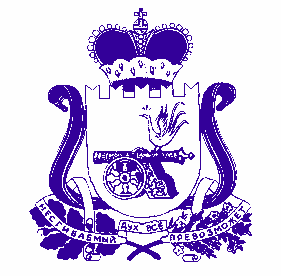  АДМИНИСТРАЦИЯ БУЛГАКОВСКОГО СЕЛЬСКОГО ПОСЕЛЕНИЯДУХОВЩИНСКОГО РАЙОНА СМОЛЕНСКОЙ ОБЛАСТИ ПОСТАНОВЛЕНИЕот 19.06.2018 г.    № 37          В связи с принятием распоряжения Администрации Булгаковского сельского поселения Духовщинского района Смоленской области от 14.06.2018 года № 21-р «Об утверждении состава комиссии по предупреждению и ликвидации чрезвычайных ситуаций и обеспечению пожарной безопасности на территории Булгаковского сельского поселения Духовщинского района Смоленской области», Администрация Булгаковского сельского поселения Духовщинского района Смоленской областиПОСТАНОВЛЯЕТ:       1. Внести  в постановление от 26.04.2013 г. № 17 «Об утверждении положения о звене  Булгаковского сельского поселения Смоленской областной подсистемы единой государственной системы предупреждения и ликвидации чрезвычайных ситуаций», следующие изменения:        - приложение № 3 утвержденное постановлением Администрации Булгаковского сельского поселения от 26.04.2013 года № 17 признать утратившим силу.    2.  Настоящее постановление разместить на официальном   сайте   Администрации Булгаковского сельского поселения Духовщинского района Смоленской области в информационно-телекоммуникационной сети "Интернет" http://bulgakovo.admin-smolensk.ru/.Глава муниципального  образования  Булгаковского  сельского поселения Духовщинского  района  Смоленской  области                              Т.И. СазанковаО внесении изменений в постановление от 26.04.2013 г. № 17 «Об утверждении положения о звене  Булгаковского сельского поселения Смоленской областной подсистемы единой государственной системы предупреждения и ликвидации чрезвычайных ситуаций»  